Lesson 4 Science – Velocity and Relative MotionChallenge 1Two cars are approaching each other. One is travelling at 30 mph whilst the other is travelling at 50 mph.What is their relative speed?Challenge 2 Cars travelling in the same direction   >The diagrams show two cars travelling along a road in the same direction. The cars are travelling at different but constant speeds. Picture 2 is taken 10 seconds after picture 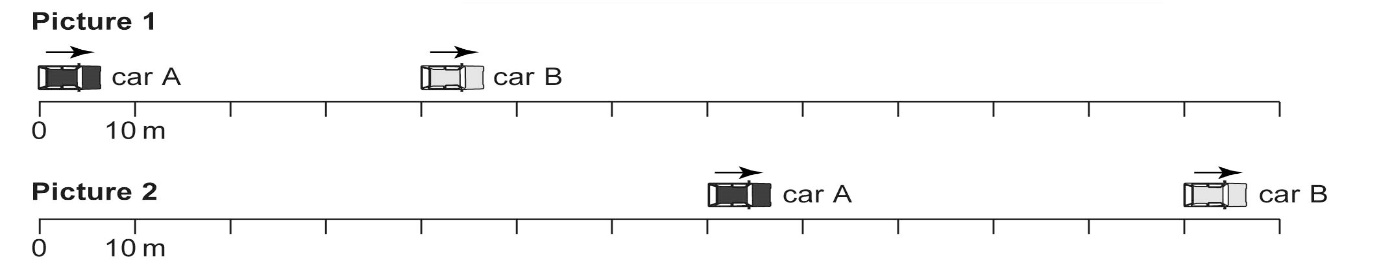 a)	How far has each car travelled between picture 1 and picture 2? b)	Calculate the speed of each car in m/s.	c)	What is the relative speed of the two cars?d)	How far apart will the two cars be after a further 5 seconds has passed?e)	Add a third car to the diagram above, which starts 10 m ahead of car A, but travels at half the speed of car A.